AD – Una mujer de fe extraordinariaHEADLINE:	De una fe ordinaria a una fe extraordinaria.En 10 semanas.¿Te imaginas el cambio en tu vida?TEXT:	Creer en Dios aunque la vida no tenga sentido.	Hallar sanidad para heridas del pasado.	Crecer en relaciones que realmente valgan la pena.	Ver cumplidos los sueños de Dios para ti.Todo esto y mucho más. Ese será el resultado de la fascinante travesía que te ofrece Julie Clinton en su libro “Una mujer de fe extraordinaria”. Dos páginas al día, por 10 semanas, te llevarán a descubrir historias inspiradoras de mujeres de la Biblia y de la actualidad y a profundizar en la Palabra de Dios. Sola o con un grupo de amigas, ¡experimenta a Dios de una nueva manera!  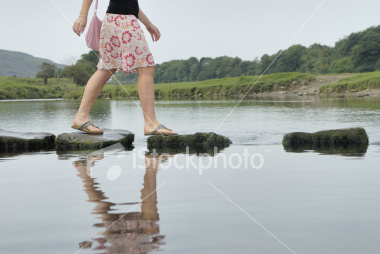 